Γεια σας παιδιά!Το σημερινό μάθημα πήγε στο Αρχαιολογικό Μουσείο Θεσσαλονίκης και μας ξενάγησε στα διάφορα αντικείμενα της αρχαιότητας και της προϊστορίας.Ότι είδαμε μπορείτε και εσείς να το επισκεφθείτε ξανά από το σύνδεσμο:https://www.amth.gr/hromatizo-tin-arhaiotita-kai-mathaino-gia-tin-proistoriki-makedonia Μπορείτε να κατεβάσετε τη ζωγραφιά που σας έδειξα κάνοντας κλικ εδώ. Στη συνέχεια πατήστε λήψη ή το εικονίδιο  πάνω αριστερά.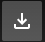  Όταν η ζωγραφιά κατέβει στον υπολογιστή σας, κάντε δεξί κλικ πάνω της και επιλέξτε «Άνοιγμα με» και μετά «Ζωγραφική».(Η ζωγραφιά είναι από το μουσείο, αλλά λίγο αλλαγμένη για να μπαίνουν τα χρώματα καλύτερα) Επίσης παρακάτω είναι οι σύνδεσμοι με τις εικόνες των αντικειμένων που φαίνονται στη ζωγραφιά για να δείτε τα πραγματικά τους χρώματα. Εικόνα 1, Εικόνα 2, Εικόνα 3 και Εικόνα 4 